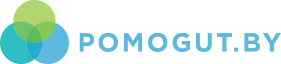 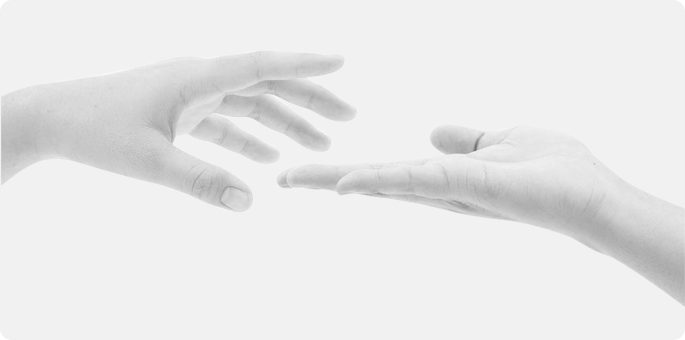 О ПРОЕКТЕПроект «POMOGUT.BY» - это объединение усилий и возможностей государства и гражданского общества. Задача - помочь тем, кто оказался один на один со своей бедой и потерялся в океане обещаний, предложений и услугПОМОЧЬ родителям, чьи дети оказались в плену наркозависимости
ПОМОЧЬ подростку сказать “нет” первой пробе
ПОМОЧЬ потребителю, оказавшемуся один на один с зависимостьюПОЛИТИКА ПРОЕКТАПонять. Принять. Помочь - это основа деятельности проекта. «POMOGUT.BY» - информационный ресурс для людей, столкнувшихся с проблемой наркомании. Основной целью проекта является профилактика наркомании и практическая помощь наркозависимым лицам. Проект создан при непосредственном участии управления ООН по наркотикам и преступности, Министерства здравоохранения, общественных организаций.ИНФОРМАЦИЯНа сайте pomogut.by размещена самая важная информация о проблеме наркомании.Как вовремя распознать в ребенке начинающего наркомана? Куда обращаться и кто может помочь? Какая ответственность предусмотрена за распространение наркотиков? На эти и многие другие вопросы вы найдете ответ на сайте. 
ПОМОЩЬ В ПРОБЛЕМЕНа сайте pomogut.by вы найдете исчерпывающий перечень специальных организаций, которые оказывают услуги зависимым, созависимым и тем, кто находится в стадии ремиссии. Приведен перечень их услуг, общая информация об организации, а также имеющиеся вакансии для трудоустройства, ближайшие мероприятия и так далее. 
КОНСУЛЬТАЦИОННЫЙ ЦЕНТРНа сайте pomogut.by через специальную форму каждый желающий может совершенно бесплатно получить консультацию эксперта по вопросам оказания помощи наркозависимым.